Corazones y DiamentesHow to play:You will need one pack of playing cards per group (4 pupils per group is ideal) and one copy of the verb grid per group.The cards are dealt out amongst the group so each pupil, has an equal number of cards (4 Players = 13 cards per player)All together the players flip over their top card. The player with the highest value locates the verb/word that corresponds to that card (3 of diamonds, 10 of clubs etc) on the reference sheet and provides the correct Spanish conjugation / translation. He/she then takes all the cards from the middle and adds it to their points pile. * for more of a challenge get students to put the verb/word into a sentence.If the player with the highest value card does not know the correct answer, the player with the second highest value card can steal the cards (points) by providing the right answer.If there is a tie for the highest value card, the winner is the one who says his conjugation/translation first.Once the deck is all used up, all players count the cards in their pile and add up their points.Jack’s, Queen’s and King’s all equal 11 pointsAces equal 12 pointsPresentTense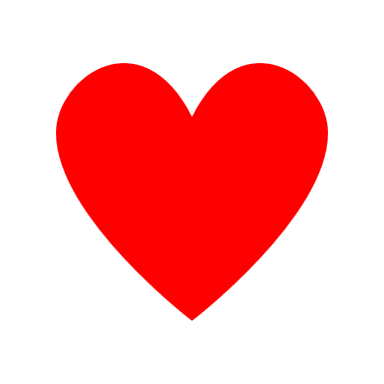 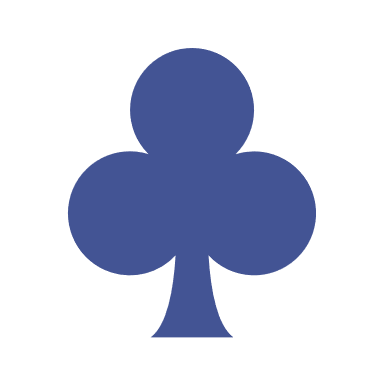 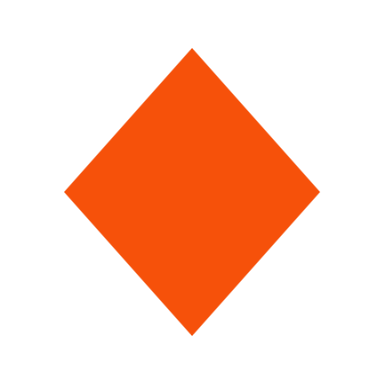 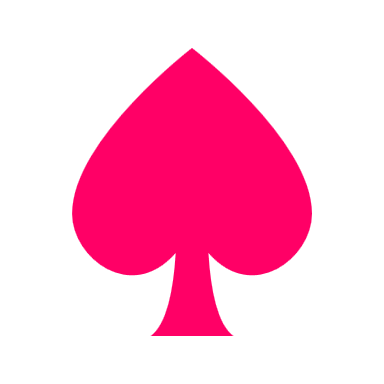 1Hacer(yo)Tomar(tú)Tener(nosotros)Llevar(ellos)2Ir(nosotros)Nadar(nosotros)Ser(ellos)Jugar(yo)3Comer(tú)Estar(él)Bailar(yo)Comprar(nosotros)4Vivir(vosotros)Ser(yo)Cocinar(tú)Nadar(él)5Trabajar(yo)Montar(ellos)Gastar(nosotros)Preferir(yo)6Jugar(ellos)Llevar(nosotros)Ganar(yo)Gustarse(nosotros)7Salir(nosotros)Querer(yo)Estar(yo)Chatear(yo)8Ser(ella)Aprender(yo)Jugar(nosotros)Hablar(ellos)9Tener(vosotros)Visitar(vosotros)Estudiar(ella)Pensar(nosotros)SotoEstudiar(ellos)Ver(ella)Trabajar(vosotros)Terminar(ellos)ReinaUsar(yo)Escuchar(ella)Vivir(ellos)Salir(yo)ReyPoder(nosotros)Empezar(ellos)Hacer(yo)Visitar(nosotros)AsDescansar(él)Ir(yo)Beber(tú)Cocinar(él)Vocab(use in a sentence) 1Un rolloAnimadoSe puede…Mientras2Sin embargoDespués DecepcionanteNunca3Aunque Suelo También Prefiero 4EntretenidoEs más …De vez en cuandoEmocionante5AntesDiría queAdemás Pero6Si pudiera …Creo que …Lo malo …A menudo7Me gustaría …A vecesNo soporto …Aburrido 8Para mí …Ya quePor un lado …Así que9Siempre Lo bueno …Me interesa Lo que más me gusta es …SotoPor esoMe fascinaTengo ganas de …Me molaReinaNo aguanto …Lo mejor …No hay ni …ni…Tengo que …ReyTampoco Si tuviera más dineroDado quePienso que …AsSi hace sol …Lo que menos me gusta es …Lo peor …Hay que …